            REPUBLIKA HRVATSKA   KRAPINSKO – ZAGORSKA ŽUPANIJA     Zajedničko procjeniteljsko povjerenstvo Krapinsko-zagorske županije i Grada Krapine      KLASA: 940-01/21-01/09URBROJ: 2140/01-08-21-2Krapina, 09. travnja 2021.		Na temelju članka 12. stavka 1. alineje 2. i članka 16. stavka 2. Zakona o procjeni vrijednosti nekretnina (“Narodne novine”, broj 78/15) i točke V. stavka 1. Odluke o osnivanju i imenovanju Zajedničkog procjeniteljskog povjerenstva Krapinsko-zagorske županije i Grada Krapine („Službeni glasnik Krapinsko-zagorske županije“ broj 7/16, 28/17, 38/18 i 8/19 – pročišćeni tekst), Zajedničko procjeniteljsko povjerenstvo Krapinsko-zagorske županije i Grada Krapine na 14. elektronskoj sjednici održanoj dana 09. travnja 2021. godine donosi O D L U K Uo davanju suglasnosti na Izvješće o tržištu nekretnina za 2020. godinu za područje  Krapinsko-zagorske županije       I. Daje se suglasnost na Izvješće o tržištu nekretnina za 2020. godinu za područje  Krapinsko-zagorske županije, KLASA: 940-01/21-01/09, URBROJ: 2140/01-08-21-1 od 22. ožujka 2021. godine.  II. Izvješće iz točke 1. ove Odluke nalazi se u privitku i čini njezin sastavni dio. III. Izvješće će se objaviti na web stranici Krapinsko-zagorske županije i dostaviti Visokom procjeniteljskome povjerenstvu.                                                                                             ZAMJENICA PREDSJEDNICE                                                                                                                 Tea ErcegDostaviti: Ministarstvo graditeljstva i prostornoga uređenja,    Zagreb, Ulica Republike Austrije 20,    Visoko procjeniteljsko povjerenstvo za objavu na web stranici KZŽ,   za prilog zapisniku, pismohrana.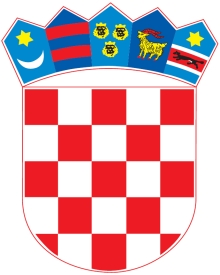 